MATHEMATICSGRADE 10: LECTURE 1MATRICES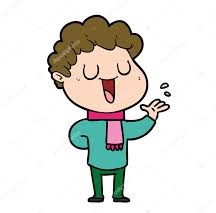 What is a Matrix?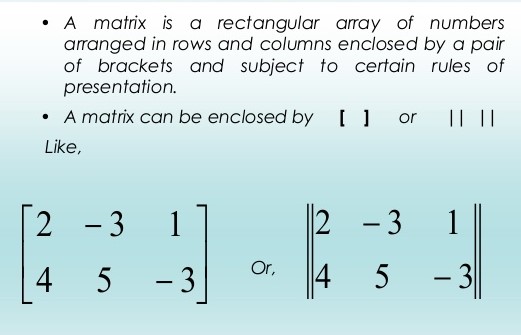 The elements in a matrix may consist of numbers, letters,      fractions or decimals.Other examples of matrices:Important definitionsRow is moving from left to right or horizontal movement.Column is moving up and down or vertical movement.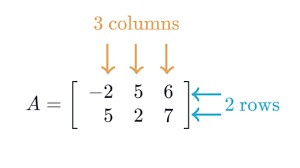 For example: -2 is in row 1 and column 1, 2 is in row 2 and column 2, 6 is in row 1 and column 3What is the order of a matrix?The order of a matrix is rows times columns or rows by columns.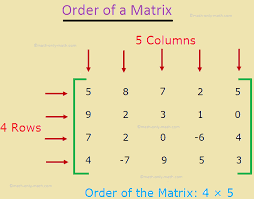 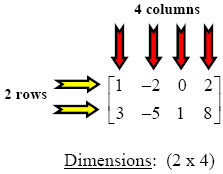 What are the types of Matrices?Some types of matrix include:Square Matrix: in this type of matrix the number of rows is equal to the number of columns.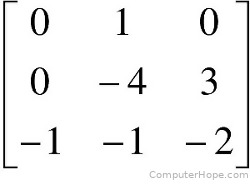 Null matrix: all the elements in this type of matrix are 0 s.Row matrix: This type of matrix ONLY consists of one row. or  or  or Column Matrix: This type of matrix consists of ONLY one column. or   or  or 